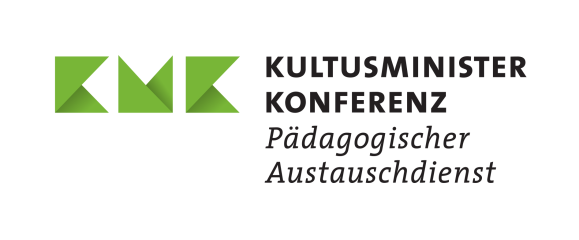 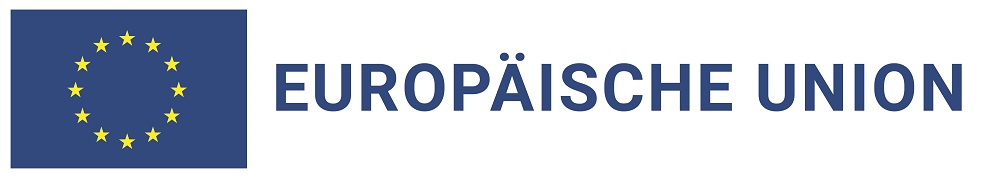 Ehrenwörtliche Erklärung des Zuschussempfängers zu einer Mobilität mit umweltfreundlichen VerkehrsmittelnDie Bestätigung ist nur gültig in Verbindung mit weiteren Belegen, die je nach Aktivität erforderlich sind (z. B. Teilnahmebestätigung für Kurse, Lernvereinbarung für Einzelmobilität, Lernprogramm für Gruppenaustausche).Version 1.4 vom 30.11.2023Für den Hauptteil der An- und Abreise zur o. a. Mobilität wurde folgende klimafreundliche Beförderungsart genutzt (bitte ankreuzen):Hiermit bestätigen wir als zeichnungsberechtigte Person sowie als reisende Person / verantwortliche Begleitperson der entsendenden Einrichtung, dass für die o. a. Mobilität ein nachhaltiges Transportmittel wie oben angegeben genutzt wurde und die Dauer der An- und Abreise der im Beneficiary Tool genannten Zahl an Tagen entspricht. Es ist uns bekannt, dass die Teilnehmenden vorliegende Reisenachweise (Fahrscheine o. Ä.) aufbewahren und auf Anfrage zum Zweck einer Kontrolle vorlegen müssen. Der PAD empfiehlt, Kopien der Reisenachweise zusammen mit dieser Bescheinigung aufzubewahren, da Teilnehmende zum Zeitpunkt einer Überprüfung die Einrichtung bereits verlassen haben können (z. B. wegen Schulabgang).Aktenzeichen des ProjektsAnfangs- und Enddatum der Aktivität (ohne Reisetage)Name der besuchten Einrichtung / des besuchten KursesAdresse der besuchten Einrichtung / VeranstaltungsortStaatBusZugFahrgemeinschaft (mehrere Personen in einem Auto)Fahrradandere nachhaltige Beförderungsart (bitte erläutern):Name und Adresse der entsendenden Einrichtung:Name und Adresse der entsendenden Einrichtung:Name der Leiterin / des Leiters der entsendenden Einrichtung:Name aller Personen, die einen Reisekostenzuschuss erhalten (bei Gruppenaustauschen: der verantwortlichen Begleitperson):Ort, Datum, UnterschriftOrt, Datum, Unterschrift(-en)